Oikeusministeriö  oikeusministerio@om.fiViite: Lausuntopyyntö OM 31/41/2015, 26.1.2016 Lapsen huoltoa ja tapaamisoikeutta koskevan lainsäädännön uudistaminen   Lapset ovat päiväkodissa ja koulussa ajallisesti suuren määrän ja huoltoriidat sekä yhteishuoltajien eriävät näkemykset lapsen parhaasta näkyvät herkästi päiväkodin ja koulun arjessa aiheuttaen epätietoisuutta toimintatavoissa. Tämän vuoksi OAJ haluaa tuoda oikeusministeriön tietoon lapsen huoltoa ja tapaamisoikeutta koskevan lainsäädännön mahdollisia muutostarpeita koulutuksen ja kasvatuksen näkökulmasta, vaikka OAJ:ltä ei ole pyydetty lausuntoa asiassa.Yleisesti OAJ pitää tervetulleina ja kannatettavina toimia, joilla edesautetaan sovittelua ja varhaisen vaiheen tukea eroprosessissa oleville huoltajille ja siten nopeutetaan huoltoriitojen kestoa. Lapsen tapaamisoikeusVuoroasumisjärjestelyjen osalta muistiossa todetaan, että olisi aiheellista selvittää, olisiko lainsäädäntöä tarpeen muuttaa niin, että lapsi voisi asua virallisesti kahdessa eri osoitteessa. Muistiossa todetaan, että siihen liittyen tulisi käydä läpi julkisia palveluja ja etuuksia koskeva lainsäädäntö ja arvioida, onko palveluista aiheutuvien kustannusten jakaminen kuntien välillä ja etuuden maksaminen puoliksi molemmille vanhemmille mahdollista ja tarkoituksenmukaista. Kasvatuksen ja koulutuksen näkökulmasta haluamme tuoda esiin seuraavaa:Päiväkodin ja koulunkäynnin kannalta on haastavaa, jos lapsella on kaksi päiväkotia tai kaksi koulua. Opetussuunnitelmissa edetään yksilöllisesti kussakin koulussa ja opetuksen, opetuksen tukitoimien sekä oppilashuollon palveluiden jatkuvuuden turvaaminen olisi ongelmallista kahden päiväkodin/koulun välillä. Myös oppilaan arviointi olisi haastavaa. Tällaisessa tilanteessa olisi tiedonkulku kahden päiväkodin/koulun välillä turvattava niin, että asiaa koskevat säännökset olisivat riittävän yksiselitteiset. Lapsen sosiaalisen kehityksen ja hyvinvoinnin kannalta on myös syytä tarkoin harkita, mitä kahden päiväkodin tai kahden koulun periaate merkitsisi lapsen kaverisuhteiden kehitykselle.Koska pidämme yhtä päiväkotia/koulua opetuksen ja kasvatuksen kannalta parempana kuin kahta, niin tässä yhteydessä voitaisiin tarkastella uudella tavoin esim. koulumatkojen korvaamista koskevia periaatteita (esim. kohtuullinen korvaus molemmista osoitteista).OikeudenkäyntimenettelyOpettajia pyydetään usein todistajiksi huoltoriitoihin ja sosiaalitoimi pyytää opettajilta lausuntoja huoltoriitoihin liittyen. Tästä käytännöstä olisi syytä luopua. Opettaja ei voi ottaa kantaa huoltajien sopivuuteen, koska voi kertoa havainnoistaan vain koulun/päiväkodin näkökulmasta. 
Sillä seikalla, kumpi huoltaja on ollut aktiivisempi koulun suuntaan, ei voi olla merkitystä huoltajan sopivuuden arvioinnin kannalta. Huoltajat ovat voineet esim. sopia, että toinen hoitaa kouluasiat ja toinen vaikkapa harrastusasiat. Yleisestikin seikat, joista opettaja voi näissä tilanteissa kertoa, ovat sellaisia, jotka löytyvät lapsen koulunkäyntiä koskevista dokumenteista. Mikäli opettajalta tarvitaan lausuntoa tai hänet halutaan todistajaksi, tälle tulisi olla selvästi ilmoitettu erityinen peruste.Vanhempien oikeuksien ja velvollisuuksien täsmentäminenMuistiossa todetaan, että lapsen yhteis- ja yksinhuoltajuutta, asumista ja tapaamisoikeutta koskevat käsitteet on koettu vaikeiksi ja epäselviksi. Epätietoisuutta on myös siitä, mihin kaikkiin lasta koskeviin asioihin tai päätöksiin tarvitaan molempien vanhempien suostumus. On esitetty, että käsitteet olisi tämän vuoksi määriteltävä laissa.OAJ kannattaa käsitteiden määrittelemistä laissa sekä selkeiden toimintaperiaatteiden kirjaamista. Koulun tai päiväkodin henkilökunnan ei tulisi olla taho, joka joutuu ratkomaan niitä epäselviä tilanteita, kun yhteishuoltajilla on eri näkemys lapsen asioista. Lisäksi kouluilla ja päiväkodeilla tulisi olla selkeät ohjeet tilanteisiin, joissa huoltajat eivät pääse asiassa yksimielisyyteen, jotta lapsen asioiden sujuminen arjen tasolla päiväkodissa tai koulussa ei kohtuuttomasti vaikeudu. OPETUSALAN AMMATTIJÄRJESTÖ OAJ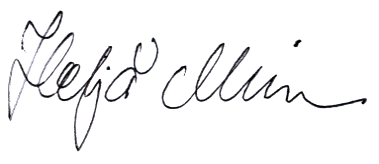 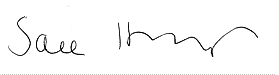 